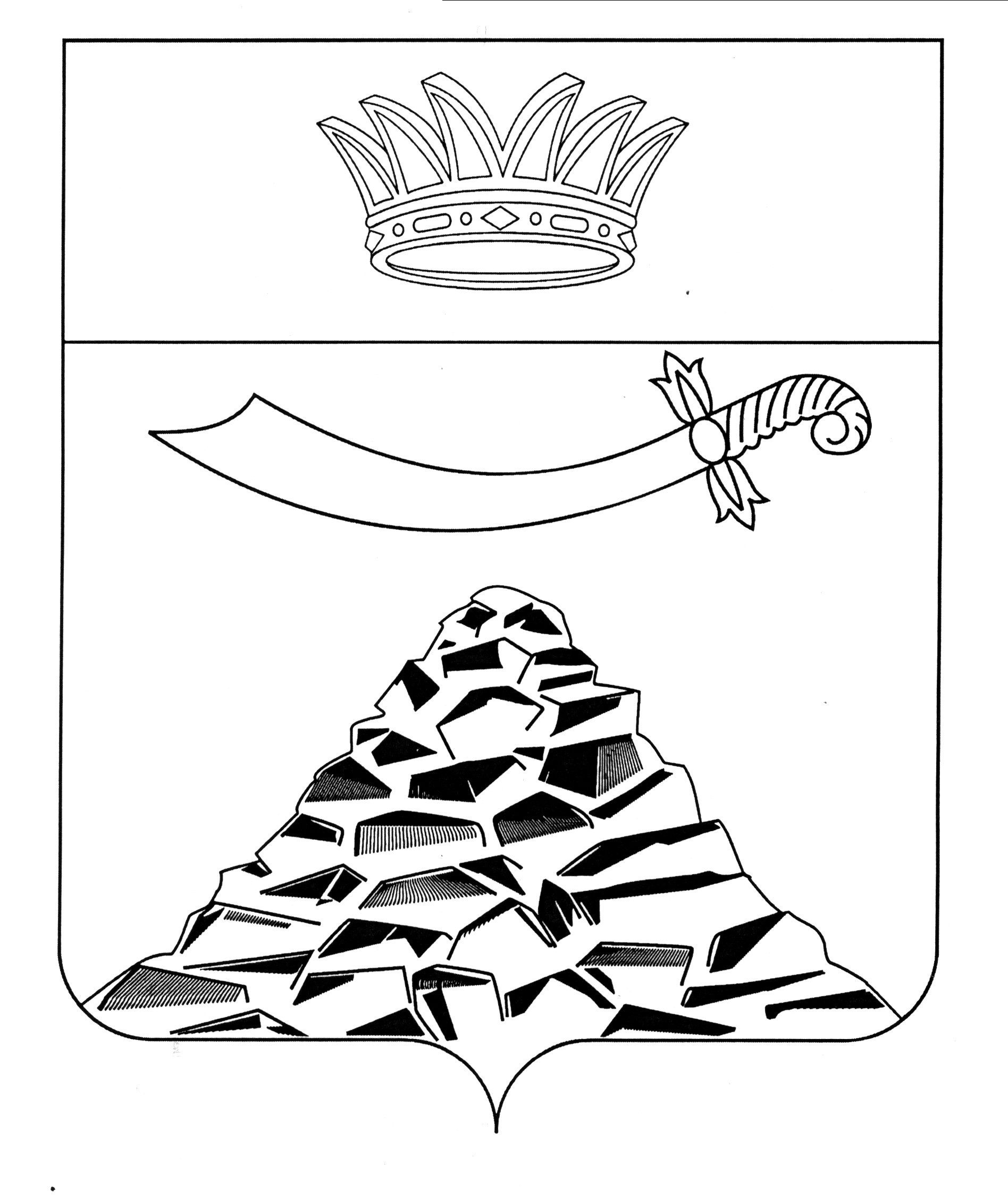 ПОСТАНОВЛЕНИЕАДМИНИСТРАЦИИ МУНИЦИПАЛЬНОГО ОБРАЗОВАНИЯ
«ЧЕРНОЯРСКИЙ РАЙОН»АСТРАХАНСКОЙ ОБЛАСТИот 18.10.2022г. № 240       с. Черный ЯрОб основных направленияхналоговой и бюджетной политикимуниципального образования «Черноярский муниципальный район Астраханской области» на 2023 годи плановый период  2024 и 2025 годов     В соответствии с Бюджетным кодексом Российской Федерации, решением Совета  муниципального  образования  «Черноярский район» от  18.05.2020 г. №15 «Об утверждении  Положения о бюджетном процессе в  муниципальном  образовании  «Черноярский район»  и в целях разработки проекта  бюджета муниципального образования  «Черноярский муниципальный район Астраханской области» на 2023 год и  плановый период 2024 и 2025 годов,  администрация муниципального образования  «Черноярский район» ПОСТАНОВЛЯЕТ:   1.Утвердить прилагаемые «Основные направления налоговой и бюджетной  политики муниципального образования  «Черноярский муниципальный район Астраханской области» на 2023 год и на плановый период 2024 и 2025 годов».   2.Начальнику организационного отдела администрации муниципального образования «Черноярский район» (Сурикова О.В.) обнародовать настоящее  Постановление в соответствии с Положением «О порядке официального опубликования (обнародования) нормативных правовых актов органов местного самоуправления в муниципальном образовании «Черноярский район»  3. Постановление вступает в силу 01.01.2023 года.  4.Контроль за исполнением настоящего постановления возложить на заместителя Главы  администрации МО  «Черноярский район», начальника отдела финансов и бюджетного планирования администрации МО  «Черноярский район» Л.В. Степанищеву.И.о. Главы района 						              С.И. НикулинУТВЕРЖДЕНО:                                                                               Постановлением Администрации МО «Черноярский район»                               от 18.10.2022 г. № 240Основные направления бюджетной иналоговой политики МО «Черноярский муниципальный район Астраханской области»на 2023 год и плановый период 2024 и 2025 годов1. Общие положения        Основные направления бюджетной и налоговой политики на 2023 год и на плановый период 2024 и 2025 годов муниципального образования                              «Черноярский муниципальный район Астраханской области» (далее - Основные направления) разработаны в соответствии со статьями 172, 184.2 Бюджетного кодекса Российской Федерации, Уставом муниципального образования "Черноярский район" Указов Президента  Российской  Федерации  от  7  мая  2012  года, Послания Президента РФ Федеральному собранию РФ  от 7 мая 2018 года №204 «О национальных целях и стратегических задачах развития РФ на период до 2024 года», Федеральным законом от 06.10.2003 № 131-ФЗ «Об общих принципах организации местного самоуправления в Российской Федерации», Прогноза социально-экономического развития Черноярского района на среднесрочный период до 2025 года, одобренного постановлением администрации МО «Черноярский район» №234 от 17.10.2022 года, Стратегии социально-экономического развития в МО «Черноярский район» до 2030 года, утвержденный решением Совета МО «Черноярский район» от 09.06.2016 №15 «Об утверждении Стратегии социально-экономического развития в муниципальном образовании  «Черноярский район» до 2030 года»,    положением «О бюджетном процессе в муниципальном образовании МО «Черноярский район», утвержденным решением Совета МО «Черноярский район» от 18.05.2020 №15 «Об утверждении Положения о бюджетном процессе в муниципальном образовании МО «Черноярский район» и являются основой для составления проекта местного бюджета на 2023 год и на плановый период 2024 и 2025 годов.   Целью основных направлений является определение условий, принимаемых для составления проекта местного бюджета, вариантов формирования, основных характеристик и параметров местного бюджета. Основные направления содержат задачи и приоритетные направления бюджетной и налоговой политики в области доходов, расходов и управления муниципальным долгом.      Бюджетная и налоговая политика на очередной финансовый год и среднесрочную перспективу направлена на достижение целей и решение задач, определенных в Указе Президента Российской Федерации от 7 мая 2018 года N 204 "О национальных целях и стратегических задачах развития Российской Федерации на период до 2024 года" и Послании Президента Российской Федерации Федеральному Собранию Российской Федерации от 21.04.2021 года, а также на адаптацию бюджетных ресурсов к новым экономическим реалиям с целью сохранения социальной и финансовой стабильности, создание условий для устойчивого социально-экономического развития района.             Соглашением о мерах по социально-экономическому развитию и оздоровлению муниципальных финансов муниципальных образований Астраханской области от 30.12.2021 года №11 муниципальному образованию                      "Черноярский район" рекомендовано реализовать меры, направленные на снижение уровня дотационности, рост налоговых и неналоговых доходов, повышения эффективности использования бюджетных средств. В 2023 - 2025 годах будет продолжено осуществление мероприятий, направленных на финансовое оздоровление бюджетной системы муниципального образования «Черноярский муниципальный район Астраханской области». Данные мероприятия представлены в плане мероприятий по оздоровлению муниципальных финансов муниципального образования Черноярский район" на 2022 - 2025 годы, утвержденном Распоряжением администрации муниципального образования Черноярский район" от 15.03.2022  N 40-р.     В целях обеспечения публичности процесса управления общественными финансами будет продолжена работа по реализации мероприятий, направленных на обеспечение открытости и прозрачности бюджета и бюджетного процесса для граждан. В рамках данного направления будет поддерживаться в актуальном режиме информационный ресурс "Бюджет для граждан", а также продолжена работа по размещению информации о бюджетном процессе в Черноярском районе Астраханской области в информационно-телекоммуникационной сети "Интернет".2. Основные направления налоговой политики    Изменения законодательства Российской Федерации о налогах и сборах должны быть направлены на создание стабильных условий для ведения предпринимательской деятельности, стимулирование развития среднего и малого предпринимательства, улучшение положения налогоплательщиков. При этом необходимо расширять налоговую базу местных бюджетов, а также выявлять дополнительные источники налоговых доходов бюджетов муниципальных образований поселений Черноярского района.
    В трехлетней перспективе 2023 - 2025 годов приоритеты в области налоговой политики остаются такими же, как и ранее - создание эффективной и стабильной налоговой системы, обеспечивающей бюджетную устойчивость в среднесрочной и долгосрочной перспективе, а также дальнейшее повышение эффективности налоговой системы. Основными целями налоговой политики являются, увеличение налогового потенциала посредством реализации мер направленных на повышение собираемости налогов и сборов, снижение масштабов уклонения от уплаты налогов. Одновременно в рамках своих полномочий планируется дальнейшее применение мер налогового стимулирования инвестиций, а также дальнейшее повышение эффективности системы налогового администрирования.
   Исходя из приоритетов налоговой политики, главным администраторам доходов местного бюджета необходимо направить усилия на решение  Следующих задач:
- обеспечение уровня доходов местного бюджета, достаточного для гарантированного и качественного выполнения задач и функций местного самоуправления;
- повышение качества администрирования налоговых и неналоговых доходов местного бюджета;      - повышение эффективности использования муниципального имущества.
    Для реализации основных целей и задач налоговой политики предстоит реализовать комплекс мер, направленных на увеличение налогового потенциала, повышение собираемости налоговых и неналоговых доходов, в том числе:- сокращение задолженности по налоговым и неналоговым доходам в местный бюджет;- усиление претензионно-исковой работы с недоимщиками по неналоговым доходам в местный бюджет;    - продолжение работы по легализации заработной платы и неформальной занятости населения;-  продолжение работы по мобилизации доходов в бюджет муниципального образования «Черноярский муниципальный район Астраханской области»;- оптимизация состава налоговых льгот с учетом оценки их социальной и бюджетной эффективности;- повышение эффективности управления муниципальной собственностью муниципального образования «Черноярский муниципальный район Астраханской области».
   Необходимо продолжить работу по повышению эффективности управления муниципальной собственностью, в том числе в результате активизации претензионно-исковой работы.     В рамках реализации поставленной задачи необходимо осуществлять мероприятия по контролю выплаты официальной заработной платы в размере не ниже среднего уровня, сложившегося по виду экономической деятельности в Астраханской области, снижению задолженности по выплате заработной платы и недопущению задержек в перечислении налога на доходы физических лиц в консолидированный бюджет Черноярского района налоговыми агентами.      Как в предыдущие годы, так и в 2023 - 2025 годах безвозмездные поступления в бюджет муниципального образования «Черноярский муниципальный район Астраханской области» формируются в основном за счет федеральных и областных средств, передаваемых из областного бюджета в виде:
- дотаций;- субсидий;- субвенций;- иных межбюджетных трансфертов.3. Основные направления бюджетной политики    Основные направления бюджетной политики на 2023 год и на плановый период 2024 и 2025 годов являются основой для формирования местного бюджета на 2023 год и на плановый период 2024 и 2025 годов и определяют основные подходы к формированию бюджета, общий порядок разработки основных характеристик и прогнозируемых параметров местного бюджета на среднесрочную перспективу до 2025 года, а также обеспечивают прозрачность и открытость бюджетного планирования.    Основные направления бюджетной политики на 2023 год и плановый период 2024 и 2025 годов сохраняют преемственность реализуемых мер, направленных на обеспечение сбалансированности местного бюджета, развитие программно-целевых методов планирования и исполнения местного бюджета, повышения эффективности бюджетных расходов, в том числе повышение качества оказания муниципальных услуг (выполнения работ), обеспечения прозрачности (открытости) бюджетного процесса, осуществляемого в муниципальном образовании «Черноярский муниципальный район Астраханской области».
    В приоритетах бюджетной политики муниципального образования «Черноярский муниципальный район Астраханской области» на среднесрочный период сохраняется обеспечение стабильности местного бюджета, формирующей условия для устойчивого экономического роста, мобилизация внутренних источников, более четкая увязка бюджетных расходов и повышение их влияния на достижение установленных целей муниципальной политики.     На сбалансированность бюджета муниципального образования «Черноярский муниципальный район Астраханской области» влияет значительный рост расходных обязательств. В связи с принятием на федеральном уровне ряда решений по внесению изменений в законодательные акты, а также Указов Президента Российской Федерации от 07.05.2012 N 597 "О мероприятиях по реализации государственной социальной политики", от 01.06.2012 N 761 "О Национальной стратегии действий в интересах детей на 2012 - 2017 годы", от 07.05.2018 N 204 "О национальных целях и стратегических задачах развития Российской Федерации на период до 2024 года" нагрузка на бюджет значительно увеличилась. При этом реализация данных решений не подкреплена в полном объеме доходными источниками.
Основными рисками, которые могут возникнуть в ходе реализации бюджетной политики муниципального образования «Черноярский муниципальный район Астраханской области», являются:- изменение норм федерального и областного законодательства, влекущие за собой снижение доходов и (или) увеличение расходов бюджета муниципального образования «Черноярский муниципальный район Астраханской области»;- ухудшение общеэкономической ситуации в Астраханской области и муниципальном образовании «Черноярский муниципальный район Астраханской области», приводящей к уменьшению поступлений налоговых и неналоговых доходов бюджета муниципального образования «Черноярский муниципальный район Астраханской области»;    При наступлении указанных рисков могут потребоваться дополнительные меры по минимизации их негативных последствий.Цели и задачи бюджетной политики     Бюджетная политика направлена на решение социально-экономических задач, на обеспечение долгосрочной устойчивости бюджетной системы и повышение эффективности управления общественными финансами. В условиях кризисных явлений, происходящих в экономике страны, обеспечение сбалансированности и устойчивости бюджетной системы муниципального образования «Черноярский муниципальный район Астраханской области» является первостепенной задачей. Финансовое обеспечение задач и функций должно быть подкреплено выявлением резервов доходной части местного бюджета, оптимизацией расходов, обязательным повышением качества использования имеющихся средств.    Основным направлением бюджетной политики муниципального образования «Черноярский муниципальный район Астраханской области» остается улучшение условий жизни населения, повышение качества предоставления муниципальных услуг.
    Основополагающей целью бюджетной политики является решение экономических и социальных задач, а также безусловное исполнение принятых обязательств наиболее эффективным способом. Для достижения целей бюджетной политики необходимо решение следующих задач:
- обеспечение долгосрочной сбалансированности и устойчивости бюджетной системы при безусловном исполнении всех обязательств;- развитие программно-целевых методов управления;- повышение эффективности бюджетных расходов;- повышение прозрачности бюджета и бюджетного процесса;- формирование бюджетных параметров исходя из необходимости безусловного исполнения действующих расходных обязательств;- строгое соблюдение бюджетно-финансовой дисциплины всеми главными распорядителями и получателями бюджетных средств;- повышение доступности и качества предоставления муниципальных услуг;- обеспечение контроля в сфере закупок товаров, работ, услуг для обеспечения муниципальных нужд. Бюджетная политика в области доходов
  Политика муниципального образования «Черноярский муниципальный район Астраханской области» на 2023 год и плановый период 2024 и 2025 годов в области доходов будет выстраиваться с учетом реализации изменений федерального законодательства, законодательства Астраханской области, муниципальных правовых актов муниципального образования «Черноярский муниципальный район Астраханской области».
   Бюджетная политика муниципального образования «Черноярский муниципальный район Астраханской области» в области доходов на 2023 год и плановый период 2024 и 2025 годов будет направлена на обеспечение поступления доходов в бюджет района в запланированных объемах за счет:
- обеспечения качественного администрирования доходов участниками бюджетного процесса с целью обеспечения качественного прогнозирования и выполнения плановых назначений;- активизации работы в части актуализации базы данных, необходимой для начисления имущественных налогов, и расширения налогооблагаемой базы по ним;- проведения экономического анализа финансово-хозяйственной деятельности муниципальных предприятий, разработки мероприятий по повышению эффективности их работы;- дальнейшей работы по вопросам сбора налоговых и неналоговых поступлений и взимания недоимки в местный бюджет, направленной на погашение (снижение) задолженности юридических лиц по налоговым и неналоговым платежам в местный бюджет и обеспечению своевременной выплаты заработной платы;- повышения эффективности управления муниципальной собственностью.Бюджетная политика в области расходов
        В условиях ограниченности бюджетных ресурсов бюджетную политику планируется направить на обеспечение сбалансированности местного бюджета и повышение эффективности управления муниципальными финансами.  Бюджет муниципального образования «Черноярский муниципальный район Астраханской области» на 2023 год и на плановый период 2024 - 2025 годов сформирован в программном формате. Благодаря планированию бюджета на 2023 - 2025 годы программным методом обеспечивается прозрачность расходования бюджетных средств. Данный метод позволяет сосредоточить внимание не только на возможностях бюджета, но и на том, как наиболее эффективно их использовать с целью получения конкретных результатов.
Одной из ключевых задач является дальнейшая интеграция муниципальных программ муниципального образования «Черноярский муниципальный район Астраханской области» в процесс бюджетного планирования.    Планирование средств, направляемых на финансирование расходов бюджета муниципального образования «Черноярский муниципальный район Астраханской области», обусловлено необходимостью недопущения увеличения муниципального долга муниципального образования «Черноярский муниципальный район Астраханской области». Кроме того, для поддержания сбалансированности бюджета на 2023 - 2025 годы будет продолжено применение мер, направленных на ограничение дефицита бюджета муниципального образования «Черноярский муниципальный район Астраханской области». 
Предельные объемы бюджетных ассигнований на реализацию муниципальных и ведомственных целевых программ муниципального образования «Черноярский муниципальный район Астраханской области» и непрограммных направлений деятельности на 2023 - 2025 годы сформированы на основе "базовых" объемов бюджетных ассигнований на 2021 год.   Учитывая, что на реализацию национальных и федеральных проектов, обеспечивающих достижение целей и решение задач, определенных в Указе Президента Российской Федерации от 7 мая 2018 года N 204 "О национальных целях и стратегических задачах развития Российской Федерации на период до 2024 года", предусмотрен значительный объем бюджетных средств, потребуется принятие дополнительных мер по нахождению финансовых резервов, оптимизации бюджетных расходов и усилению финансового контроля за эффективным использованием бюджетных средств.   В 2023 году в рамках муниципальных программ, будет проходить реализация федеральных проектов, входящих в составы национальных проектов. В связи с этим важно отработать эффективный механизм финансирования муниципальных программ, в основе которого должно быть распределение бюджетных ресурсов в прямой зависимости от достижения конкретных результатов, а также обеспечить согласование целей и задач национальных (федеральных) проектов с показателями муниципальных программ. Сбалансированность бюджета муниципального образования «Черноярский муниципальный район Астраханской области» напрямую зависит от качества и эффективности планирования и осуществления расходов местного бюджета. Субъекты бюджетного планирования при прогнозировании бюджетных параметров должны полагаться на реальные возможности бюджета муниципального образования «Черноярский муниципальный район Астраханской области».   Перед муниципалитетом стоит сложная задача - для того, чтобы, не имея возможности наращивать общий объем расходов, тем не менее, иметь и бюджетные стимулы, которые будут соответствовать экономическому росту. Это значит, дополнительные требования к приоритизации расходов, их эффективности, потому что нельзя допустить, чтобы при сокращении дефицита бюджета и при ограничении бюджетных расходов пострадали наиболее эффективные с точки зрения структурных изменений в экономике расходы. При формировании расходов местного бюджета на 2023 год и плановый период 2024 и 2025 годов следует особое внимание уделить сохранению социальных приоритетов, предусмотрев большую часть средств на выполнение муниципальных заданий по предоставлению населению на территории муниципального образования «Черноярский муниципальный район Астраханской области» услуг в сфере образования, культуры, физкультуры и спорта.Будет продолжена политика ограничения не первоочередных расходов, то есть отказа от необязательных затрат. 
В 2023 - 2025 годах в муниципальном образовании «Черноярский муниципальный район Астраханской области» продолжает оставаться актуальной задача обеспечения сбалансированности, стабильного исполнения бюджета, которая предусматривает осуществление следующих мероприятий:
- использование бюджетных ограничений при планировании бюджетных расходов на уровне отчетного (текущего) года;- соблюдение режима жесткой экономии бюджетных средств путем определения приоритетов и целей использования бюджетных средств, исключив необязательные в текущей ситуации затраты;- непринятие новых расходных обязательств, а в случае необходимости принятия - только при условии сокращения ранее принятых обязательств;- введение режима экономии электро- и теплоэнергии, расходных материалов, горюче-смазочных материалов, услуг связи; недопущение роста расходов на оплату коммунальных услуг за счет оптимизации их потребления и повышения энергоэффективности, что особенно актуально в условиях недостаточности финансовых ресурсов;- недопущение увеличения штатной численности работников бюджетной сферы и органов местного самоуправления муниципального образования «Черноярский муниципальный район Астраханской области», а также количества муниципальных учреждений в течение финансового года по сравнению с численностью на 1 января текущего года, за исключением случаев, когда увеличение необходимо для реализации новых полномочий органов местного самоуправления и (или) передачи государственных полномочий;- жесткий контроль за недопущением кредиторской задолженности по заработной плате, а также за динамикой кредиторской задолженности по другим расходным обязательствам;- повышение эффективности использования действующей сети муниципальных учреждений путем реорганизации структуры сети муниципальных учреждений в целях недопущения функционирования неэффективных или недостаточно загруженных муниципальных учреждений;- сохранение достигнутого уровня предоставления муниципальных услуг (работ) и недопущение качества их предоставления в целях обеспечения комфортных условий для проживания населения;- обеспечение поэтапного перехода на "Электронный бюджет" в рамках государственной интегрированной информационной системы управления общественными финансами в целях выстраивания "сквозной" системы органов местного самоуправления;- обеспечение прозрачности расходования бюджетных средств и открытости бюджета для граждан, что позволит повысить информированность граждан в вопросах формирования и исполнения бюджета, а также вовлечение граждан в процедуру обсуждения и принятия конкретных бюджетных решений.    Политика администрации муниципального образования «Черноярский муниципальный район Астраханской области» в части оплаты труда работников бюджетных учреждений направлена на сохранение действующих в 2022 году условий оплаты труда, при этом необходимо не допускать роста расходов на выплату заработной платы с начислениями работникам органов местного самоуправления выше темпов, предусмотренных на территории Астраханской области.    Планируется сохранить уровень расходов, направленных на повышение благоустройства и улучшение внешнего облика района.    В области расходов на дорожное хозяйство бюджетная политика будет ориентирована на повышение эффективности и результативности бюджетных расходов, направляемых на строительство, реконструкцию, ремонт и содержание автодорог.    В условиях жесткой экономии бюджетных средств необходимо четко определить первоочередные направления средств на капитальное строительство. В первоочередном порядке предлагается сконцентрировать бюджетные ассигнования на строительство объектов, софинансирование которых будет осуществляться за счет средств областного и федерального бюджетов.Бюджетная политика в области управления муниципальным долгом
     Долговая политика муниципального образования «Черноярский муниципальный район Астраханской области» на 2023 - 2025 годы направлена на недопущения роста муниципального долга муниципального образования «Черноярский муниципальный район Астраханской области».В основу формирования и реализации долговой политики на 2023 - 2025 годы заложены:
- поддержание объема муниципального долга на экономически безопасном уровне, что позволит своевременно и в полном объеме выполнять долговые обязательства;- оптимизация структуры муниципального долга путем привлечения кредитов с более низкими процентными ставками с целью минимизации стоимости его обслуживания;- использование среднесрочных и долгосрочных кредитов в портфеле долговых обязательств в целях обеспечения долгосрочной финансовой устойчивости бюджета города и равномерного распределения долговой нагрузки по годам;- своевременное исполнение принятых обязательств по погашению и обслуживанию муниципального долга;- гибкое реагирование на изменяющиеся условия финансовых рынков и использование наиболее благоприятных источников и форм заимствований;- мониторинг текущей ситуации по исполнению местного бюджета с целью определения возможности досрочного погашения долговых обязательств;- безусловное соблюдение требований бюджетного законодательства в части параметров дефицита и муниципального долга;- сокращение объема муниципального внутреннего долга муниципального образования «Черноярский муниципальный район Астраханской области»;- сохранение структуры муниципального долга на уровне, позволяющем гарантированно выполнять обязательства по его погашению и обслуживанию.    Основными источниками финансирования погашения муниципальных долговых обязательств будут являться налоговые поступления и заемные средства.
  Таким образом, основными направлениями бюджетной и налоговой политики администрации муниципального образования «Черноярский муниципальный район Астраханской области» на 2023 год и плановый период 2024 и 2025 годов станут:- увеличение налоговых и неналоговых доходов;- повышение эффективности расходов;- взвешенная политика муниципальных заимствований.
    Необходимо обеспечить режим экономного и рационального использования бюджетных средств, оптимизацию расходов на содержание органов местного самоуправления, повышение эффективности деятельности муниципальных учреждений, а также усилить ответственность за качество и объемы предоставляемых муниципальных услуг.     Реализация направлений бюджетной и налоговой политики окажет содействие устойчивому социально-экономическому развитию муниципального образования «Черноярский муниципальный район Астраханской области», обеспечению ключевых бюджетных приоритетов, поддержанию сбалансированности местного бюджета.